PATVIRTINTALentvario lopšelio-darželio "Svajonėlė"direktoriaus 2021 m. sausio 5 d. įsak. Nr. V-1 LENTVARIO LOPŠELIO-DARŽELIO ,, SVAJONĖLĖ“VEIKLOS PLANAS 2021 METAMS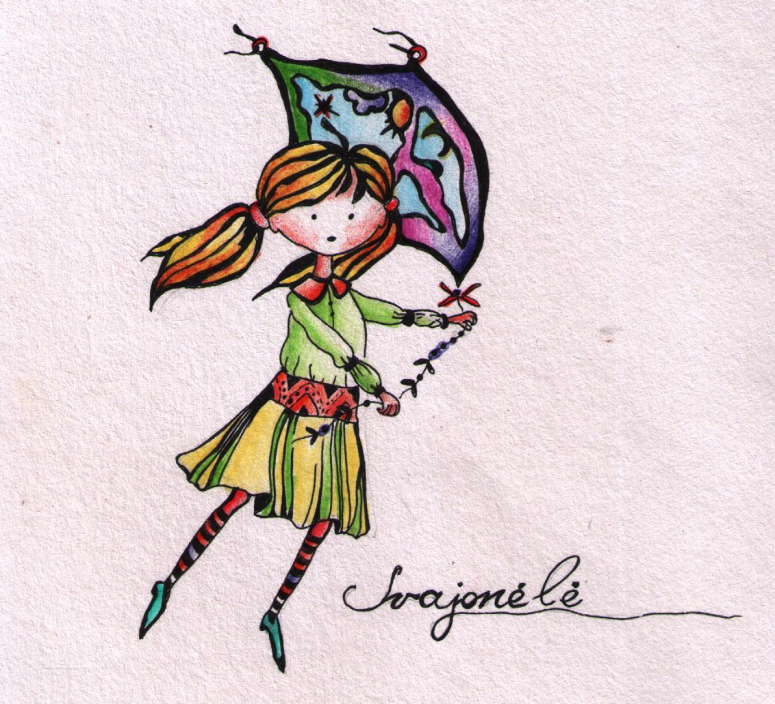 LENTVARISI. Bendrosios nuostatos	 Lentvario lopšelio-darželio „Svajonėlė“, Trakų rajono savivaldybės biudžetinė, pelno nesiekianti ugdymo įstaiga,  adresas- Klevų al. 28A, Lentvaris, Trakų rajonas. Savo veiklą pradėjo 2013 metų balandžio mėnesį su šešiomis ugdymo grupėmis. 2019 metais, pastačius modulinį pastatą, sausio mėnesį prisijungė dvi jaunesniojo amžiaus vaikų grupės. Pagrindinė paskirtis- ikimokyklinis ir priešmokyklinis ugdymas.Lentvario lopšelis-darželis „Svajonėlė” (toliau - Mokykla) savo veiklą grindžia Lietuvos Respublikos Konstitucija, Lietuvos Respublikos Vyriausybės nutarimais, švietimo, mokslo ir sporto ministro įsakymais, savivaldybės tarybos sprendimais, mero potvarkiais, administracijos direktoriaus, švietimo skyriaus vedėjo įsakymais, mokyklos nuostatais, veiklos planu, mokyklos darbo tvarkos taisyklėmis, mokyklos savivaldos institucijų (mokyklos ir mokytojų tarybos) nutarimais, direktoriaus įsakymais, metodinių grupių, mokytojų atestacijos komisijos nutarimais.Rengiant veiklos planą atsižvelgiama į mokyklos strateginį planą, švietimo būklę, bendruomenės poreikius ir praėjusių metų veiklos analizę. Planą rengia direktoriaus įsakymu paskirta darbo grupė. Planą įgyvendins Lentvario lopšelio-darželio „Svajonėlė“ administracija, pedagoginiai ir kiti pedagoginiame procese dalyvaujantys specialistai, nepedagoginiai darbuotojai, ugdytiniai ir visi mokyklos bendruomenės nariai.2020 m. rugsėjo 1 d. duomenimis įstaigą lanko 138 vaikai. Sukomplektuotos viena ankstyvojo amžiaus grupė (2-3 metų vaikams), keturios grupės ikimokyklinio amžiaus vaikams (3-6 metų), dvi priešmokyklinio ugdymo grupės. II. Mokyklos darbuotojaiIII. Ugdomosios veiklos darbuotojai ir jų darbo krūvio paskirstymasIV. VIZIJAAtvira kaitai ir tobulėjimui mokykla, užtikrinanti ugdymo(si) proceso kokybę, sudaranti sąlygas asmenybės saviraiškai ir tobulėjimui, puoselėjanti bendražmogiškąsias vertybes. V. MISIJA Darnios ir kūrybingos asmenybės ugdymas kultūros, meno ir švietimo priemonėmis. VI. LENTVARIO LOPŠELIO-DARŽELIO „SVAJONĖLĖ“ 2020 metų veiklos PLANO įgyvendinimo ataskaitaĮgyvendinant 2020 metų veiklos planą, buvo siekiama užtikrinti kokybišką ikimokyklinį ir priešmokyklinį ugdymą, skatinti bendruomenės narių atsakomybę už nuolatinį tobulėjimą ir kokybišką ugdymą. Šių tikslų įgyvendinimui numatytos priemonės 4 uždaviniams įgyvendinti. Užtikrinant įstaigos veiklą, buvo atliktos visos suplanuotos priemonės. Įstaigos ir vadovo ataskaitos pateiktos Trakų rajono savivaldybės tarybai, Trakų rajono savivaldybės merui ir įvertintos „labai gerai”. Lėšos paskirstytos racionaliai, atsižvelgiant į SB ir MK finansavimą. Atliktas nepedagoginių darbuotojų kasmetinis veiklos vertinimas ir suplanuotos užduotys ateinantiems metams. Atliktas platusis įsivertinimas ir pasirinkta planavimo sritis giluminiam įsivertinimui. Metiniai ir grupių planai patobulinti, paruošti įkėlimui į internetinę informacinę sistemą ELIIS darželiams. Įstaigoje įdiegta informacinė sistema ELIIS, kuri suteikia galimybę kokybiškai planuoti ugdymo turinį. Lauko aplinka papildyta judėjimo kompleksais, grupės aprūpintos visomis reikalingomis priemonėmis. Pablogėjus epidemiologinei situacijai, buvo įrengtos telefonspynės saugiam vaikų priėmimui ir atidavimui. Formuojant supratimą apie sveiką gyvenseną, vaisių, daržovių, pieno produktų vartojimo teigiamą poveikį sveikatai, dalyvauta Vaisių vartojimo skatinimo vaikų ugdymo įstaigose programoje ir pieno produktų vartojimo vaikų ir švietimo įstaigose paramos programoje „Pienas vaikams“.Suteikiant galimybę pedagogams tobulinti kvalifikaciją, buvo sudarytos sąlygos gyvai ir nuotoliniu būdu dalyvauti seminaruose. Per metus išklausyta 796 val. Seminarų temomis: Darbas su specialiųjų poreikių vaikais;Specialiosios pedagogikos ir specialiosios psichologijosAutizmas: pažinti, suprasti, padėtiProbleminio vaikų su ASS elgesio valdymasApie vaikų pyktįŠiuolaikiniai aktyvaus ugdymo (si) metodai priešmokykliniame amžiujeVideo konferencijos įrankiai ir mokymosi platformos nuotoliniam mokymuisiInteraktyvūs pristatymai – kokybiškų pamokų pagrindasUgdymas nuotoliniu būdu: ką turėtų žinoti kiekviena auklėtojaNuotolinis ugdymas ikimokyklinėje įstaigojeEMA startas: nuo registracijos iki rezultatų analizėsEMA mažiesiems: kas tai ir nuo ko pradėti?Darželis šiandien: iššūkiai ir sprendimaiSTEAM galimybės darželyjeAtpažink, pritaikyk, padėk;Aš – jaunas mokslininkasMokytojo ir mokinio ryšys: pažinti, suprasti, sutartiSkubios pagalbos teikimas savižudybės rizikos situacijojeKūrybiški žaidimai ir veiklos laukeKaip pažinti žmones, kokie jie iš tikrųjų. Charakteriai pagal socioniką. Žodinė savigynaKokybiško vadovavimo šiuolaikinei mokyklai metmenysDokumentų valdymo ypatumai švietimo įstaigoseBalso higiena ir dainavimas su ikimokyklinio amžiaus vaikaisKuriame KalėdasKovo 5 d. Trakų rajono ikimokyklinio ir priešmokyklinio ugdymo pedagogams surengtas metodinis renginys „Patirtinio ugdymo(si) metodo taikymas plėtojant vaikų sveikos gyvensenos įgūdžių ir aplinkosaugos sampratą”. Pranešima „Patirti netikėtumą su muzika” pristatė meninio ugdymo mokytoja K. Glinevičienė. Pranešimą „Paliesk. Pasidžiauk. Prisimink.” pristatė „Svajonėlės” mokytojų grupė. 4 įstaigos darbuotojos įstojo į LEU įgyti ikimokyklinio ugdymo specialybę. Paskelbus karantiną, visos pedagogės sėkmingai perėjo į nuotolinį ugdymą. Buvo sukurtos socialiniame tinkle Facebook atskiros grupės, keliamos užduotys ir sekamas grįžtamasis ryšys. Naudojama elektroninė mokymosi aplinka EMA, programėlė „Padlet”. Visi mokytojai aprūpinti kompiuteriais, naudojasi interaktyvia lenta ir interaktyviomis grindimis, wi-fi ryšys veikia visoje įstaigoje, siekiant užtikrinti palankias sąlygas kontaktiniam ir nuotoliniam darbui. Vaizdo nuotolinės pamokėlės talpinamos Youtube kanale (parengė meninio ugdymo mokytoja K. Glinevičienė):,,Antelės“ – https://www.youtube.com/watch?v=PWkB6IgtrEQ&feature=youtu.be&ab_channel=KristinaGlinevi%C4%8Dien%C4%97,,Zylutė ir snaigė“ –https://www.youtube.com/watch?v=7hrchvKI2gg&feature=youtu.be&ab_channel=KristinaGlinevi%C4%8Dien%C4%97,,Vidury dvaro meška karo“ –https://www.youtube.com/watch?v=iNOlySRIRD4&t=15s&ab_channel=KristinaGlinevi%C4%8Dien%C4%97,,Penki kačiukai“ – https://www.youtube.com/watch?v=sNrwsC4wctc&feature=youtu.be&ab_channel=KristinaGlinevi%C4%8Dien%C4%97&fbclid=IwAR3cSvON4NjUn48wC5a42PY0Paa1p84w5TE4wMCp1014QpudO7srNluEPpQK.Glinevičienė prisijungė prie Vilniaus apskrities Adomo Mickevičiaus viešosios bibliotekos projekto „Šeimadienių biblioteka“, skirtam įvairaus amžiaus vaikams ir jų tėvams, su edukacija „Kur ieškoti pabaigos” https://seimadieniubiblioteka.amb.lt/saves-pazinimas/Siekiant turiningo ir prasmingo ugdymo, tęsiame patyriminio ugdymo tradicijas. Veiklos organizuojamos įvairiose ugdymo aplinkose, organizuojamos išvykos, kurias vėliau sustabdė karantino įvedimas. Patyriminio ugdymo nuostatos tęsiamos ir nuotolinio ugdymo metu. Siekiant kūrybingos asmenybės ugdymo, grupėse buvo suplanuoti ilgalaikiai projektai, kurių įgyvendinimas persikėlė į kitus mokslo metus. Dalyvaujame tarptautiniame Skatinant vaikų kūrybiškumą ieškota patrauklių formų saviraiškai. Dalyvauta: respublikiniame projekte „Muzikos takeliu 2019” (organizatorius Vilniaus l.d. ,,Jovarėlis“), respublikiniame projekte,, Pasveikinkite vieni kitus”(organizatorius Vilniaus l.d. ,,Boružėlė“), projekte ,,Kelionė į muzikos šalį“ (organizatorius Vilniaus Vilkpėdės mokykla - darželis), Lentvario kultūros rūmų kūrybinis projektas „Gerumo spindulėliai”, respublikiniame projekte „Gyventi sveikai- gera”. Dalyvaujame tarptautiniame eTwinning projekte „Muzika veža” (meninio ugdymo mokytoja K. Glinevičienė) https://twinspace.etwinning.net/137970 Apibendrinus 2019 metų įstaigos veiklos plano rezultatus, įvertintos veiklos stiprybės, silpnybės, galimybės ir grėsmės, SSGG:VII. SSGG ANALIZĖS SUVESTINĖVIII. PRIORITETAS	Ugdymo(si) kokybės gerinimas.IX. 2021 m. VEIKLOS TIKSLAi ir uždaviniaiGerinti ugdymo(si) kokybę.1.1. Organizacinių darbų atlikimas, užtikrinant įstaigos veiklą.1.2. Kokybiškas ugdymo proceso organizavimas kontaktiniu ir/ar nuotoliniu būdu. 1.3. Darnios ir kūrybingos asmenybės ugdymas kultūros, meno ir švietimo priemonėmis.X. MOKYKLOS VEIKLOS PLANO 2021 M. M. REALIZAVIMO PRIEMONIŲ PLANAS BAIBAIGIAMOSIOS NUOSTATOS            1. Programos įgyvendinimą koordinuos direktoriaus pavaduotojai ugdymui ir pavaduotoja ūkio reikalams.            2. Priežiūrą vykdys direktorius.Administracijos darbuotojai: direktorius, pavaduotojas ugdymui, pavaduotojas ūkiui, vyr. buhalteris.Administracijos darbuotojai: direktorius, pavaduotojas ugdymui, pavaduotojas ūkiui, vyr. buhalteris.Pedagogai: ikimokyklinio ugdymo mokytojai, priešmokyklinio ugdymo mokytojai, logopedas, meno vadovas, spec.pedagogaiPedagogai: ikimokyklinio ugdymo mokytojai, priešmokyklinio ugdymo mokytojai, logopedas, meno vadovas, spec.pedagogaiKiti darbuotojai: sekretorius, vaikų slaugytojas, maisto sandėlininkas, auklėtojų padėjėjas, virėjas, pastatų priežiūros darbininkas, valytojas, kiemsargis, pagalbinis darbininkas.Kiti darbuotojai: sekretorius, vaikų slaugytojas, maisto sandėlininkas, auklėtojų padėjėjas, virėjas, pastatų priežiūros darbininkas, valytojas, kiemsargis, pagalbinis darbininkas.PareigybėsSkaičiusPareigybėsSkaičiusPareigybėsSkaičius4415.721415.2516Bendras pareigybių skaičius: 35,1Bendras pareigybių skaičius: 35,1Bendras pareigybių skaičius: 35,1Bendras pareigybių skaičius: 35,1Bendras pareigybių skaičius: 35,1Bendras pareigybių skaičius: 35,1Grupė, vaikų amžiusPedagogo vardas, pavardė, darbo krūvis, kvalifikacinė kategorijaAuklėtojos padėjėjos v., pav.„Saulutė” ankstyvojo amžiaus grupė (2-3 metų) Danutė Šiaučiūnienė, 1 et. ikimokyklinio ugdymo vyr. mokytoja Lina Trakimienė, 0,5 et. ikimokyklinio ugdymo mokytojaAlina Paškevič„Spindulėlis” 3-4 metų amžiaus grupėDaiva Bankauskienė, 1 et. ikimokyklinio ugdymo mokytojaLėja Virganavičiūtė,  0,5 et. ikimokyklinio ugdymo mokytojaJulė Kaušinienė„Aitvarėlis” 3-4 metų amžiaus grupėViktorija Prakuliauskienė, 1 et. ikimokyklinio ugdymo mokytojaLina Trakimienė, 0,5 et. ikimokyklinio ugdymo mokytojaTeresa Lazovska,, Aušrelė“ 4-5 metų amžiaus grupėRimutė Pukienė, 1 et. ikimokyklinio ugdymo mokytoja,Irena Šepeliova 0,5 et. ikimokyklinio ugdymo vyr. mokytoja  Jūratė Sadkauskienė,, Lašelis ", 4-5 metų amžiaus grupėDovilė Beganskienė, 1 et. ikimokyklinio ugdymo mokytojaOlga Kreičman Baranovskaja, 0,5 et. ikimokyklinio ugdymo vyr. mokytojaAna Šubina,,Mėnesėlis" 4-6 metų amžiaus grupėVilma Virganavičienė, 1 et., ikimokyklinio ugdymo vyr. mokytojaIrena Šepeliova, 0,5 et. ikimokyklinio ugdymo vyr. mokytojaČeslava Novikova,,Žvaigždutė“,5-6 m. ir priešmokyklinio amžiaus grupėJelena Semaškevič, 1 et. priešmokyklinio ugdymo mokytoja,Kristina Aliukonienė, 0,5 et. priešmokyklinio ugdymo mokytoja,Laima Mikelionytė,,Debesėlis“, priešmokyklinio amžiaus grupėIlona Zagurskienė, 1 et. priešmokyklinio ugdymo mokytoja metodininkė,Kristina Aliukonienė, 0,5 et.  priešmokyklinio ugdymo mokytojaLiuda DrozdLogopedasOlga Kreičman Baranovskaja, logopedėMeninio ugdymo mokytojaKristina Glinevičienė, 1 et.vyresniosio mokytojo kvalifikacinė kategorijaStipriosios pusėsPatobulintas veiklos planavimo modelis.Visos vykdomos programos dera tarpusavyje, orientuotos į visuminį vaiko ugdymą. Pedagoginių darbuotojų atlyginių pakėlimas motyvuoja darbuotojus.Tikslingai vykdoma finansų politika, nuolatinis edukacinių aplinkų turtinimas.Pasitikėjimu ir pagarba grįsti tarpusavio santykiai padeda įgyvendinti iškeltus tikslus. Pedagogų kvalifikacijos kėlimas leidžia sėkmingai prisitaikyti prie kintančių sąlygų.Glaudus bendradarbiavimas su tėvais(globėjais). Silpnosios pusėsAdministracijos ir pedagoginio personalo kaita .Iniciatyvų iš darbuotojų pusės stoka, sunkumai su ugdymo individualizavimu, esant dideliam vaikų skaičiui grupėse.Specialiųjų poreikių turinčių vaikų integracija.GalimybėsGerinti partnerystę ir mentoriavimą tarp pradedančiųjų ir patyrusių pedagogų.Tobulinti IT įgūdžius nuotolinio darbo kokybės gerinimui.Veiklos planavimo, vaikų vertinimo tobulinimas bei ugdymo metodų įvairinimas.Pedagogų iniciatyvumo didinimas, nuostatos mokytis visą gyvenimą stiprinimas.GrėsmėsVaikų, turinčių specialiųjų ugdymosi poreikių daugėjimas. Nuolat kintanti įstatyminė bazė.Organizacinių darbų atlikimas, užtikrinant įstaigos veikląOrganizacinių darbų atlikimas, užtikrinant įstaigos veikląOrganizacinių darbų atlikimas, užtikrinant įstaigos veikląOrganizacinių darbų atlikimas, užtikrinant įstaigos veikląOrganizacinių darbų atlikimas, užtikrinant įstaigos veikląEil. Nr.PriemonėsTerminaiAtsakingi asmenysLaukiami rezultatai12456Direkcinis pasitarimaspirmadienisadministracijaAktualių problemų sprendimas, sisteminga visų sričių kontrolėMokyklos veiklą reglamentuojančių dokumentų rengimas ir koregavimas. Ikimokyklinio, priešmokyklinio, meninio ugdymo, logopedo I pusm. ir metų veiklos planų rengimas, derinimassausisadministracija, darbo grupės.Parengtų dokumentų pristatymas Mokytojų tarybos posėdyje. Mokytojų tarybos posėdissausisdirektoriusAnalizuojami veiklos pasiekimai ir 2020 m. plano įgyvendinimas. Veiklos plano ir grupių planų tvirtinimas 2021 metams.2020 m. ataskaitos rengimas. ŠVIS ataskaitos rengimas.sausisdirektoriusTvirtinimas Mokyklos tarybos posėdyje, teikimas Trakų r. sav. tarybaiTarifikacinių sąrašų, biudžeto programų sąmatų projekto sudarymassausis, rugsėjisdirektorius, buhalterėRacionalus lėšų paskirstymas ir taupymas, atsižvelgiant į SB ir MK finansavimą.Darbuotojų kasmetinis veiklos vertinimas. Pasiektų rezultatų vykdant užduotis vertinimas.iki sausio 20 d.direktorius, pavaduotojai Įvertinti pasiektus rezultatus ir suformuoti ateinančių metų užduotis.Mokyklos tarybos posėdis sausisTarybos pirmininkas, direktoriusVadovo veiklos įvertinimas. Finansinė ataskaita už 2020 m. Pristatytas 2021 m. veiklos planas. Priešgaisrinės ir civilinės saugos būklės įstaigoje įvertinimas (gesintuvų, elektros prietaisų, varžų patikros).vasarisdirektorius, pav. ūkiuiUžtikrintos tinkamos ir saugios darbo sąlygos.Darbuotojų darbo grafikų sudarymas ir jų tvirtinimas.Darbuotojų darbo laiko apskaitos žiniaraščių sudarymas, vedimas, apskaitakartą per mėnesįpavaduotojaiEfektyviai paskirstytas darbo krūvis ir atsakingai vykdoma darbo laiko žiniaraščių  apskaita.Darbuotojų atostogų grafikų rengimas, derinimasvasarisdirektoriussuderinimas Lauko pavėsinių, sporto aikštelių priežiūra ir atnaujinimas, sertifikavimasnuolatpavaduotojaūkio reikalamspastatų priežiūros specialistas, kiemsargisBus palaikoma jauki estetiška ir funkcionali lauko aplinkaPastatų, erdvių saugumo užtikrinimas, savalaikis remontas, gedimų šalinimasnuolatpavaduotojaūkio reikalams,atsakingi asmenysUžtikrinamas saugumasMokytojų tarybos posėdisgegužėdirektoriusPasiekimų vertinimo rezultatų aptarimas, gairių vaikų pasiekimams gerinti numatymas.Pasiruošimas darbui vasarągegužėdirektoriusAtsižvelgiant į nurodymus, užtikrinti įstaigos darbą vasarą.Ugdymo(si) aplinkos, priemonių atitiktis pagal vaikų amžių, ugdymo(si) poreikius bei interesusGrupių paruošimas naujiems mokslo metams, saugių darbo sąlygų užtikrinimas.rugpjūtisadministracija,darbo grupės, pedagogaiSaugios ir palankios aplinkos užtikrinimas. Mokytojų tarybos posėdisrugpjūtisdirektoriusPasiruošimas mokslo metams, idėjų, pasiūlymų generavimas padės sėkmingai pasiekti iškeltus tikslus. Mokyklos tarybos posėdis rugsėjisTarybos pirmininkas, direktoriusSprendžiami aktualūs klausimaiAprobuoti vaikų, turinčiųspecialiųjų ugdymosi poreikių ir kabėjimo ir kalbos sutrikimų, sąrašus, suderinant su Trakų švietimo pagalbos tarnybos specialistais.rugsėjisVaiko gerovės komisijos (VGK) nariaiSuderinti specialiųjų poreikių turinčių mokinių sąrašai bus įvesti į mokyklos mokinių registrą.Organizuoti lopšelio-darželio vaiko gerovės komisijos posėdžius (esant poreikiui - dažniau)1k. per pusmetįVaiko gerovės komisijos (VGK) pirmininkasOrganizuojami posėdžiai padės užtikrinti ankstyvosios prevencijos veiksmingumą Įvertinti krizės aplinkybes, parengti krizės valdymo planą.        esant krizinei situacijaiVGK nariaiPasirengti spręsti iškilusias problemasVaikų maitinimo kokybės savikontrolės vidinis auditas. spalisRVASVT audito komisijaUžtikrinama maisto laikymo ir gamybos kontrolėProduktų asortimento, priėmimo, temperatūros palaikymo, galiojimo terminų patikrinimas ir priežiūranuolatSandėlininkėBendrosios praktikos slaugytojaUžtikrinsmaisto produktų atitikimo,  temperatūrinį rėžimą, produktų tinkamumo vartoti terminų kontrolę.Saugos darbe užtikrinimas: darbuotojų sveikatos patikros kontrolė, instruktavimai saugos klausimais, gaisrinės, civilinės, darbuotojų saugos mokymo programos vykdymas.pagal terminusdirektorė,pavaduotoja ūkiui, bendrosios praktikos slaugytojaBus užtikrintos saugios darbuotojų darbo sąlygosPasirengimas inventorizacijai. Inventorizacija.lapkritisinventorizacijos komisijaUžtikrinta turto apskaita.Ataskaitos apie kokybės įsivertinimą rengimas ir pristatymas.lapkritisĮsivertinimo grupėMokyklos bendruomenė susipažins su įsivertinimo rezultataisViešųjų pirkimų plano ruošimas.gruodispirkimų organizatoriusPlaningai organizuojamas turto ir paslaugų įsigijimas.Tėvų švietimas ugdymo(si) sveikatos stiprinimo klausimais, pedagogų bei kitų specialistų konsultacijos tėvams; paskaitų bei diskusijų organizavimas; rekomenduotinos pedagoginės literatūros pristatymas bei aptarimas.nuolatAdministracija, bendrosios praktikos slaugytojaGrupės saugumas, vaikų sergamumo priežastys, pokalbiai su tėvais, konsultacijos, aktuali informacija medicininėmis temomis, profilaktinių priemonių taikymas.Sanitarinio- higieninio stovio ugdymo įstaigoje kontroliavimasnuolatBendrosios praktikos slaugytojaSaugi,sveika ir švari aplinkaVykdyti profilaktinį aplinkos kenksmingumo pašalinimą (dezenfekciją, dezinsekciją, deratizaciją). Apmokyti aptarnaujantį personalą tinkamai naudoti valymo ir dezinfekcijos priemones.esant pasikeitimamsBendrosios praktikos slaugytojaApmokyti darbuotojai1.2. Kokybiškas ugdymo proceso organizavimas kontaktiniu ir/ar nuotoliniu būdu. Siekti, kad būtų organizuojamas turiningas, prasmingas, integralus į vaiką bei jo poreikius orientuotas ugdymo procesas.1.2. Kokybiškas ugdymo proceso organizavimas kontaktiniu ir/ar nuotoliniu būdu. Siekti, kad būtų organizuojamas turiningas, prasmingas, integralus į vaiką bei jo poreikius orientuotas ugdymo procesas.1.2. Kokybiškas ugdymo proceso organizavimas kontaktiniu ir/ar nuotoliniu būdu. Siekti, kad būtų organizuojamas turiningas, prasmingas, integralus į vaiką bei jo poreikius orientuotas ugdymo procesas.1.2. Kokybiškas ugdymo proceso organizavimas kontaktiniu ir/ar nuotoliniu būdu. Siekti, kad būtų organizuojamas turiningas, prasmingas, integralus į vaiką bei jo poreikius orientuotas ugdymo procesas.1.2. Kokybiškas ugdymo proceso organizavimas kontaktiniu ir/ar nuotoliniu būdu. Siekti, kad būtų organizuojamas turiningas, prasmingas, integralus į vaiką bei jo poreikius orientuotas ugdymo procesas.Uždaviniai PriemonėsTerminaiAtsakingi asmenysLaukiami rezultatai 12456Mokytojų kvalifikacijos tobulinimo programos įgyvendinimas. Informacijos sklaida sugrįžus iš seminarų, kursų. Metų eigojeMetodinė grupė, pedagogai, administracijaMokytojai sistemingai ir planingai tobulina savo dalykines ir bendrąsias kompetencijas, dalijasi gerąja darbo patirtimi.Visos pedagogės aktyviai dalyvaus įstaigoje įgyvendinamuose projektuose.Mokyklos vadovai sudaro galimybes mokytojams tobulinti kompetencijas (organizuojant mokykloje ar siunčiant į aktualiausius seminarus ir kursus).Metodinės grupės susirinkimassausisMetodinė grupė, pavaduotojaIlgalaikių ugdymo planų, projektų rengimas ir aptarimas.Dėl kalbinių projektų rengimo. Dėl pedagoginės veiklos kontaktiniu/nuotoliniu būdu stebėsenos bendrų susitarimų ir reikalavimų. Dėl kvalifikacinių renginių. Metodinės grupės susirinkimasgegužėMetodinė grupė, pavaduotojaPedagogių savianalizės aptarimas.Vaikų pasiekimų ir pažangos vertinimo rezultatų aptarimas.Projektų aptarimas. Metodinės grupės susirinkimasrugpjūtisMetodinė grupė, pavaduotojaPasiruošimas naujiems mokslo metams.Išsiaiškintas kvalifikacinių renginių poreikis. Naujausių leidinių apie ikimokyklinio amžiaus vaikų ugdymą studijavimas. Mokytojų perspektyvinės atestacijos programos įgyvendinimasPagal planąAtestacijos komisija, administracijaPedagogai sieks įgyti aukštesnę kvalifikacinę kategorijąPriežiūra ir konsultacijos darbuotojams, veiklos stebėjimas ir pagalba, ruošiantis veikloms.Mentoriaus paskyrimas:Trakimienė-mentorius V. VirganavičienėBankauskienė-mentorius V.Virganavičienė;Prakuliauskienė-mentorius V.Virganavičienė;Aliukonienė-mentorius I.ZagurskienėMetų eigojeDirektorė,pavaduotoja ugdymui, pedagogaiMokytojai sistemingai ir planingai tobulina savo dalykines ir bendrąsias kompetencijas, dalijasi darbo patirtimi.Šiuolaikiškų ugdymo formų ir metodų diegimas, taikant modernias technologijas ugdymo (si) procese.NuolatPedagogai, specialistaiMokytojai stengsis naudoti modernias technologijas ugdymo (si) procese. Nuotolinio darbo organizavimo tobulinimas. Pasidalinimas geraja darbo patirtim. Naujų mokomųjų programėlių naudojimas nutoliniam ugdymui(si).Pagal poreikį.Pavaduotojas ugdymui,pedagogaiKokybiškas nuotolinis ugdyma(sis).Skaityti, analizuoti pedagoginę,metodinę literatūrą, domėtis metodinėmis naujovėmis ugdymo klausimais ir ją aptarti su kolegėmis.NuolatMetodinė grupėMokytojai įgytas žinias taikys kokybiškam ugdymo(si) procesui užtikrinti.Mokytojų  ir pagalbos specialistų dokumentacijos pildymo priežiūra (dienynai, planai ir kt. dokumentacija)Direktorė 2 k. į metus,Pav. ugdymui kas mėnesįDirektorė, pavaduotoja ugdymuiTeisingai pildomi dokumentaiMokytojų veiklos įsivertinimas. Vykdyti metinių veiklos ataskaitų analizę įsivertinimo aspektu.BirželisSausis Pavaduotojas ugdymui,pedagogaiAtsižvelgiant į grupės vaikų pasiekimus, pasiektus rezultatus,tobulinti ugdymo(si) proceso organizavimą bei jo turinį.Pedagogų ugdomosios veiklos, užsiėmimų stebėjimas.Pagal susitarimąPedagogai, pavaduotoja ugdymuiPasidalinimas naujomis idėjomis, darbo patirtimi. Bus stebima pedagogų organizuota ugdomoji/nuotolinė veikla, jos planavimas, ugdymo metodų ir priemonių parinkimas, pateiktos informacijos kokybė.Logopedo pagalbos reikalaujančių vaikų korekcinio darbo stebėjimas 2 k. per metusPavaduotoja ugdymui Darbas su vaikais, rezultatai, bendradarbiavimas su šeima Išankstinis pasirengimas savaitės veiklai. Tikslų ir uždavinių kėlimas, atsižvelgiant į  individualius vaiko bei visos grupės ar kelių grupelių poreikius. Priemonių pasiruošimas.1 k. per   mėnesįPavaduotoja ugdymuiPedagogai kokybiškai pasiruoš ugdymo procesui.Prevencinių programų integravimas į ugdymo turinį:Sveikatos stiprinimo programa „Svajonių vaikystė-sveika ir saugi vaikystė“- visose grupėse;„Zipio draugai“- priešmokyklinėje grupėje;„Alkoholio, tabako ir kitų psichiką veikiančių medžiagų vartojimo prevencija“- visose grupėse.Visus metusPedagogai, pavaduotoja ugdymui, bendrosios praktikos slaugytojaSudarytos sąlygos vaikams dalyvauti socialines ir emocines kompetencijas ugdančiose prevencinėse programose. Skatinama sveika gyvensena.Plėtoti sveikatos saugojimo ir stiprinimo projektus.Visus metusPedagogai, pavaduotoja ugdymuiKokybiškas ugdymo turinys orentuotas į vaikių poreikius.Parengti ir įgyvendinti  kalbinio ugdymo projektus įstaigos mastu ir grupėse.Visus metusPedagogai, pavaduotoja ugdymui, logopedasKokybiškas ugdymo turinys orentuotas į vaikų poreikius.Patyriminio ugdymo integravimas į visas vykstančias veiklas.NuolatPedagogai  Vaikams sudarytos sąlygos aktyviai tyrinėti ir pažinti aplinką per pojučius, savo patirtį. Bus organizuojamos STEAM veiklos, išvykos, ekskursijos ir pan.Dalyvavimas miesto, šalies renginiuose, projektuose, konkursuose.NuolatPedagogai, meninio ugdymo pedagogė, pavaduotoja ugdymuiBendradarbiavimo kompetencijų gerinimas, metodinio darbo patirties sklaida.Glaudus tėvų ir pedagogų bei specialistų bendradarbiavimasNuolatPedagogai, psichologas, logopedasTėvams teikdama kvalifikuota pedagoginė, psichologinė pagalba. Kokybiškas nuotolinio ugdymo grįžtamasis ryšys.Pedagogų ir specialistų bendradarbiavimas siekiant ugdymo kokybės.NuolatPedagogai, psichologas, logopedasDarnus planavimas ir suderintos veiklos.Mokytojos padėjėjos sąveikos su vaikais ir auklėtojomis kokybėNuolatDirektorius,direktorės pavaduotoja ugdymui. Bendradarbiavimo kokybės gerinimas.Bendradarbiavimas su socialiniais partneriais.Nuolat Direktorius, pavaduotojaiDalyvavimas kartu su partneriais projektuose, veiklose.Aplinkos pritaikymas sėkmingam vaiko ugdymui(si) grupėje, jo veiklos aktyvinimui, informavimui, kuriant naujas, saugias, skatinančias veikti ugdymo(si) aplinkas, bei turtinti esamas naujomis priemonėmis.NuolatMetodinė grupė, visi darbuotojaiGrupių patalpos panaudojimas vaizdinei, mokomajai medžiagai. Sukurta aplinka skatins vaiko raidą, pažintinius gebėjimus.Sudaryti galimybes patiems vaikams susikurti, keisti, pertvarkyti aplinką.NuolatPedagogai, vaikaiUgdomosios aplinkos, žadinančios vaiko smalsumą, kūrybiškumą, kūrimas grupėse.Aplinkos pritaikymas sėkmingam vaiko ugdymui(si) lauke, atradimams ir tyrinėjimams, gamtos stebėjimams.NuolatpedagogaiAktyvus patirtinis tyrinėjimų ir problemų sprendimu pagrįstas kokybiškas ugdymasis. Ugdymo įstaigos teritorijoje auginti ir tyrinėti augalus.Metodinių priemonių aprobavimas.GegužėPavaduotojas ugdymui,pedagogaiTurtinga, vaikų ugdymą(si) skatinanti aplinka1.3.Darnios ir kūrybingos asmenybės ugdymas kultūros, meno ir švietimo priemonėmis.1.3.Darnios ir kūrybingos asmenybės ugdymas kultūros, meno ir švietimo priemonėmis.1.3.Darnios ir kūrybingos asmenybės ugdymas kultūros, meno ir švietimo priemonėmis.1.3.Darnios ir kūrybingos asmenybės ugdymas kultūros, meno ir švietimo priemonėmis.Eil.Nr.Veiklos forma, turinysDataAtsakingassausis-sveikatos ir saugumo mėnuo Tobulinti sveikos gyvensenos įgūdžius, pažinti savo kūną.Judrieji, komandiniai žaidimai. Stalo žaidimai. Taisyklių laikymasisTrijų karalių šventė06Visos grupėsProjekto ,,Žodžių fabrikėlis“ pradžia ( ,,Lašelis“)IDovilė BeganskienėOlga Kreičman BaranovskajaTęsiamas projektas „Judrius  žaidimus žaidžiu – linksmai judu“. ( „Mėnesėlis”)IVilma VirganavičienėIrena ŠepeliovaProjekto ,,Kalbančios raidelės“ pradžia. (,,Mėnesėlis“)04Vilma Virganavičienė, Irena Šepeliova, logopedas, meninio ugdymo mokytojaProjekto ,,Žaisdami tyrinėjame” pradžia. (,,Žvaigždutė”)IJelena Semaškevič, Kristina AliukonienėProjekto ,,Liežuvėlis - greituolėlis“ pradžia. (,,Aušrelė“)Rimutė Pukienė, Irena Šepeliova, logopedas, tėvaiProjekto ,,Linksmieji piršteliai“ pradžia. (,,Saulutė“)IDanutė Šiaučiūnienė, Lina TrakimienėProjekto ,,Žodžių vėrinėlis“ pradžia. (,,Spindulėlis“ ir ,,Aitvarėlis“)IDaiva Bankauskienė, Lėja Virganavičiūtė, Viktorija Prakuliauskienė, Lina Trakimienė, lodopedas, meninio ugdymo mokytoja, tėvaiSausio 13-osios minėjimas ,,Atmintis gyva, nes mena”13Visos grupėsMetodinės darbo grupės posėdis04Vilma VirganavičienėMokytojų tarybos posėdis05Jolanta StrelčiūnienėMokyklos tarybos posėdis31pirmininkasvasaris-tautiškumo mėnuo Domėtis savo tautos ir krašto istorija, atrasti Lietuvos grožį, didžiavimąsi dainuojant lietuvių liaudies dainas, žaidžiant ratelius, skaitant eiles.1.Vasario 16-osios dienai skirta dainų ir šokių šventė ,,Ei ,berniukai - ei, mergaitės”16Visos grupės2.Žiemos palydos 16Visos grupės3.Įstaigos kalbinio projekto ,,Matau, girdžiu, sakau” pradžia, pristatymas24Vilma VirganavičienėKristina GlinevičienėOlga Kreičman BaranovskajaKovas-teatro mėnuo Plačiau susipažinti su teatru, jo veikla. Improvizuoti, mokytis perteikti savo emocijas. Lavinti meninius gebėjimus, kūrybiškumą.Teatro mėnesiui skirtas renginys ,,Aš – laidos vedėjas“Vaikai pasirenka kokią laidą norėtų pristatyti. Pasiruošia aprangą ar kostiumą su tėveliais, pedagogais.Filmuojasi 1 minutę. Vyksta peržiūros grupėse arba bendras renginys salėje. (,,Žvaigždutė“ ,,Debesėlis“)04Kristina AliukonienėIlona PacevičiūtėKristina GlinevičienėTeatro mėnesiui skirtas renginys ,,Aš – laidos vedėjas“Vaikai pasirenka kokią laidą norėtų pristatyti. Pasiruošia aprangą ar kostiumą su tėveliais, pedagogais. Filmuojasi 1 minutę. Vyksta peržiūros grupėse arba bendras renginys salėje ( ,,Mėnesėlis“) 11Irena ŠepeliovaKristina GlinevičienėProjekto ,,Po drugelio sparnu" pradžia. (,,Debesėlis“)IIlona Pacevičiūtė, Kristina AliukonienėVeiksmo savaitė “Be patyčių“III sav.Visos grupėsKristina GlinevičienėTeatro mėnesiui skirtas renginys ,,Aš – laidos vedėjas“Vaikai pasirenka kokią laidą norėtų pristatyti. Pasiruošia aprangą ar kostiumą su tėveliais, pedagogais. Filmuojasi 1 minutę. Vyksta peržiūros grupėse arba bendras renginys salėje (,,Lašelis“ ir ,,Aušrelė“)18Rimutė PukienėDovilė BeganskienėKristina GlinevičienėTeatro mėnesiui skirtas renginys ,,Kalbančios lėlės“Vaikai pasirenka kuo bus žaislų parduotuvėje ir kokius žodžius jų lėlė sako. Pasiruošia aprangą ar kostiumą su tėveliais, pedagogais.(,,Spindulėlis“, ,,Aitvarėlis“, ,,Saulutė“)25Danutė ŠiaučiūnienėLina TrakimienėDaiva BankauskienėKristina GlinevičienėĮstaigos kalbinio projekto ,,Matau, girdžiu, sakau” renginai, veiklos papildo kasdienę grupių veikląI-Vsav.Visos grupėsVilma VirganavičienėKristina GlinevičienėOlga Kreičman BaranovskajaIlgalaikio projekto „Pasakos takeliu” baigiamasis renginys („Aušrelė”)Kristina GlinevičienėIrena  ŠepeliovaRimutė PukienėBalandis-žemės mėnuo Stebėti gamtą, pavasario požymius. Stebėjimai, tyrinėjimai gamtoje. Ekologija.1.Vėlykų pramoga lauke ,,Vėlykės dovanos“06Visos grupėsKristina Glinevičienė2.Linksmų estafečių rytmetys lauke skirtas ,,Žemės dienai“20Visos grupės3.Eilėraščių rytmetys ,,Vaikystės dienos“29Visos grupėsLėja VirganavičiūtėKristina Glinevičienė4.Įstaigos kalbinio projekto ,,Matau, girdžiu, sakau” renginai, veiklos papildo kasdienę grupių veikląI-IV sav.Visos grupėsVilma VirganavičienėKristina GlinevičienėOlga Kreičman Baranovskaja5.Trumpalaikio ekologinio-pažintinio projekto „Drugelio sparnai” pradžia („Debesėlis”)I sav.Ilona ZagurskienėKristina AliukonienėGegužė-šeimos mėnuo Šeima -didžiausia vertybė. Ugdyti pagarbą šeimos nariams, grupės draugams. Susitikimai, projektų pristatymai, vaikų pasiekimai per mokslo metus. 1.Sveikatos saugojimo projekto „Pėdutės” baigiamasis renginys popietė su tėveliais ( „Spindulėlis”, „Aitvarėlis”)IIIDaiva BankauskienėViktorija Prakuliauskienė2.Sveikatos saugojimo projekto „Judrius žaidimus žaidžiu-judu smagiai kartu” pradžia („Mėnesėlis”)IIVilma VirganavičienėIrena Šepeliova3.„Lašelio” grupės projekto „Mūs pirštukai darbštuoliukai” baigiamasis darbas-šimtakojo gamyba27Olga KreičmanDovilė Beganskienė4.„Žvaigždutės” projekto „Gera laikysena” baigiamasis renginys su tėveliaisIVJelena SemaškevičDovilė Beganskienė5.„Žvaigždutės” projekto „Žaisdami-tyrinėjame” baigiamasis renginysIVJelena SemaškevičDovilė Beganskienė6.Metodinės grupės posėdisIVVilma Virganavičienė7.Mokytojų tarybos posėdisIVJolanta Strelčiūnienė8.,,Žinių šalis” – priešmokyklinukų paskutinė diena30Visos grupėsKristina Glinevičienė9.Įstaigos kalbinio projekto ,,Matau, girdžiu, sakau” renginai, veiklos papildo kasdienę grupių veikląI-IV sav.Visos grupėsVilma VirganavičienėKristina GlinevičienėOlga Kreičman Baranovskaja10.Projekto ,,Po drugelio sparnu" užbaigimas (,,Debesėlis“)Ilona PacevičiūtėKristina Aliukonienė11.Projekto ,,Žodžių fabrikėlis“  užbaigimas (,,Lašelis“)Olga Kreičman Baranovskaja, Dovilė Beganskienė12.Projekto ,,Liežuvėlis - greituolėlis“  užbaigimas (,,Aušrelė“)Rimutė Pukienė, Irena Šepeliova, logopedas, tėvai13.Projekto ,,Žaisdami tyrinėjame“ projekto užbaigimas (,,Žvaigždutė“)IVJelena Semaškevič, Kristina AliukonienėBIRŽELIS-VAIKYSTĖS mėnuo Šeima -didžiausia vertybė. Ugdyti pagarbą šeimos nariams, grupės draugams. Susitikimai, projektų pristatymai, vaikų pasiekimai per mokslo metus.1.Sporto šventė01Ilona ZagurskienėKristina Aliukonienė2.Įstaigos kalbinio projekto ,,Matau, girdžiu, sakau”pabaiga. Apibedrinimas. Įsivertinimas.07Visi pedagogai3.„Debesėlio” trumpalaikio projekto „Drugelio sparnai” baigiamasis renginysIlona ZagurskienėKristina AliukonienėRUGPJŪTIS-žaidimų mėnuo Domėtis savo tautos ir krašto istorija, atrasti Lietuvos grožį, didžiavimąsi dainuojant lietuvių liaudies dainas, žaidžiant ratelius, skaitant eiles.1.Bendruomenės šventė ,,Išeik į kiemą“31Visos grupėsKristina Glinevičienėrugsėjis- Draugystės mėnuo Suvokti save kaip bendruomenės narį, kurti kultūringo elgesio taisykles ir jų laikytis.1.Pasakų apie paukštelius skaitymų savaitė lauke - ,,Kodėl pelėdos akys šviečia?“Isav.Kristina GlinevičienėVisos grupės2.Judriųjų žaidimų savaitė, skirta Europos judumo savaitei16-22Visos grupės Spalis- sveikatos ir saugumo mėnuo  Saugaus elgesio įgūdžių kelyje, namuose, darželyje formavimas. Gamtos stebėjimai.1.,,Tritaškių“ čempionatas. Visą savaitę, rytais vaikai mėto tritaškius ir tuomet jau eina į grupes. Registruojasi sąrašuose ir užpildo metimų skaičių, taiklumą.I sav.Visos grupės  2.Rudenėlio šventė lauke ,,Daržovių sandėlys”01Kristina GlinevičienėVisos grupėslapkritis-tyrinėjimų ir atradimų mėnuo Patyriminis ugdymas, bendradarbiavimas tarp grupių.1.Vieno eksperimento istorija ,,Sužinok ir tu“. Vaikai paruošia vieno eksperimento plakatą, pristatymą ir parodo, kaip jis atliekamas.Dalyvauja: ,,Mėnesėlis“, ,,Lašelis“, ,,Aušrelė“, ,,Žvaigždutė“07-12Olga Kreičman BaranovskajaJelena SemaškevičVilma VirganavičienėRimutė Pukienė2.Vieno eksperimento istorija ,,Sužinok ir tu“. Spalvų, formų, garsų ir t.t.Dalyvauja: ,,Saulutė“, ,,Aitvarėlis“, ,,Spindulėlis“, ,,Debesėlis“14-19Danutė ŠiaučiūnienėViktorija PrakuliauskienėDaiva BankauskienėIlona PacevičiūtėGruodis-gerumo mėnuo  Šventės laukimo nuotaika, dalijantis dėmesiu, gerumu. Dainos, eilėraščiai, kalėdinės puošmenos. 1.Kalėdinių atvirukų dirbtuvės15Visos grupės2.Projekto  ,,Žodžių vėrinėlis“  užbaigimas (,,Spindulėlis“ ir ,,Aitvarėlis“)IIDaiva Bankauskienė, Lėja Virganavičiūtė, Viktorija Prakuliauskienė, Lina Trakimienė, tėvai, logopedas, meninio ugdymo mokytoja 3.Susitikimai su Kalėdų SeneliuIV sav.Visos grupės Kristina Glinevičienė4.„Aušrelės” projekto „Pasaka svečiuose” baigiamasis renginysIIRimutė PukienėIrena Šepeliova